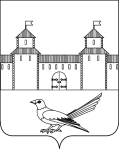 от 01.08.2016 № 1335-пВ соответствии с Федеральным законом от 06.10.2003 № 131-ФЗ «Об общих принципах организации местного самоуправления в Российской Федерации», Федеральным законом от 27.07.2010 № 210-ФЗ «Об организации предоставления государственных и муниципальных услуг», руководствуясь статьями 32, 35, 40 Устава муниципального образования Сорочинский городской округ Оренбургской области, администрация Сорочинского городского округа Оренбургской области постановляет:1. Внести в постановление администрации Сорочинского городского округа Оренбургской области от 16.11.2015 № 537-п «Об утверждении административного регламента предоставления муниципальной услуги «Присвоение, изменение и аннулирование адреса объекту адресации» (в редакции от 24.06.2016 № 996-п) следующие изменения:1.1. Подпункт 2.6.2 пункта 2.6. раздела 2 «Стандарт предоставления муниципальной услуги» изложить в следующей редакции:	«2.6.2. Исчерпывающий перечень документов, необходимых в соответствии с законодательными и иными нормативными правовыми актами для предоставления муниципальной услуги, которые заявитель вправе представить по собственной инициативе, так как они подлежат представлению в рамках межведомственного информационного взаимодействия.	Управление архитектуры запрашивает документы, указанные в подпункте 2.6.1. пункта 2.6. настоящего Административного регламента, в органах государственной власти, органах местного самоуправления и подведомственных государственным органам или органам местного самоуправления организациях, в распоряжении которых находятся указанные документы (их копии, сведения, содержащиеся в них).Заявители (представители заявителя) при подаче заявления вправе приложить к нему документы, указанные в подпункте 2.6.1. пункта 2.6. настоящего Административного регламента, если такие документы не находятся в распоряжении органа государственной власти, органа местного самоуправления либо подведомственных государственным органам или органам местного самоуправления организаций».2. Контроль за исполнением настоящего постановления возложить на главного архитектора муниципального образования Сорочинский городской округ Оренбургской области  - Крестьянова Александра Федотовича.3.  Постановление вступает в силу после официального опубликования и подлежит размещению на Портале муниципального образования Сорочинский городской округ Оренбургской области.И.о. главы муниципального образованияСорочинский городской округ – первый заместитель главы администрации городскогоокруга по оперативному управлению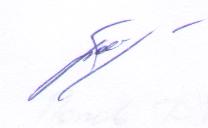 муниципальным хозяйством                                                            А.А. БогдановРазослано: в дело, прокуратуре, Павловой Е.А., Управлению архитектуры, Кузнецову В.Г., МКУ «МФЦ»Администрация Сорочинского городского округа  Оренбургской областиП О С Т А Н О В Л Е Н И ЕО внесении изменений в постановление администрации Сорочинского городского округа Оренбургской области от 16.11.2015  №537-п  «Об утверждении административного регламента предоставления муниципальной услуги «Присвоение, изменение и аннулирование адреса объекту адресации» (в редакции от 24.06.2016  № 996-п)